米沢少年少女発明クラブニュース　　H27.9.26　　独楽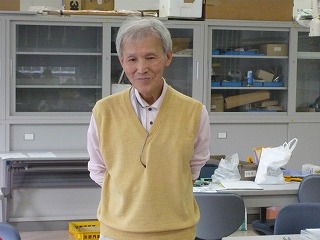 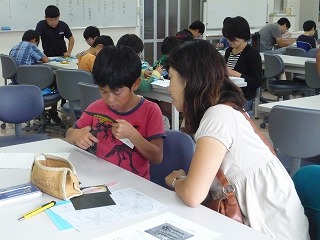 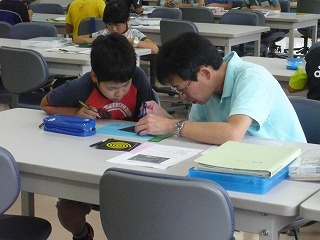 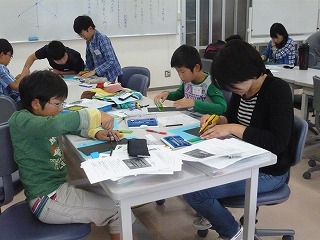 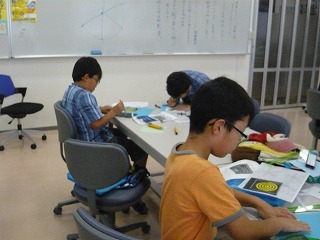 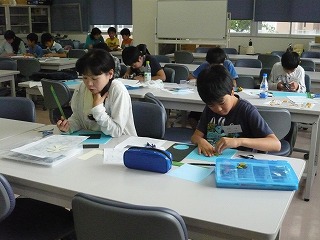 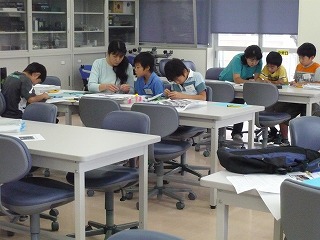 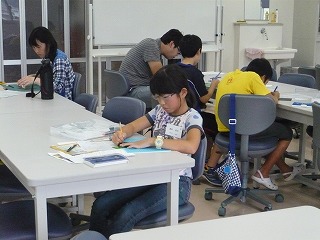 